Where is Paulet island?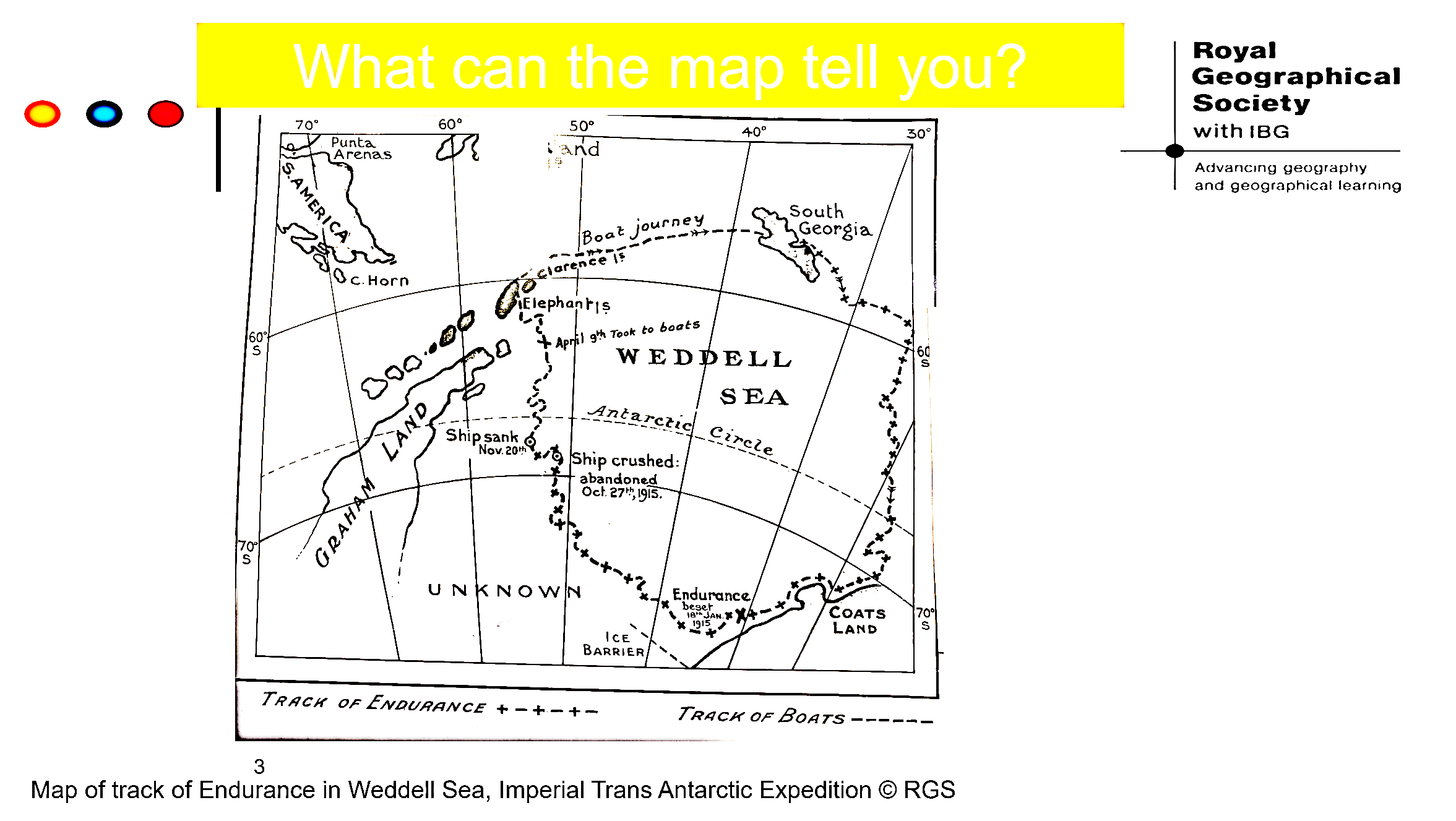 Where is Paulet Island on the map? Label it and describe its position using geographical vocabulary, and latitude and longitude. Use an atlas or other maps to help you.Why did Shackleton think they would be able to reach Paulet island?